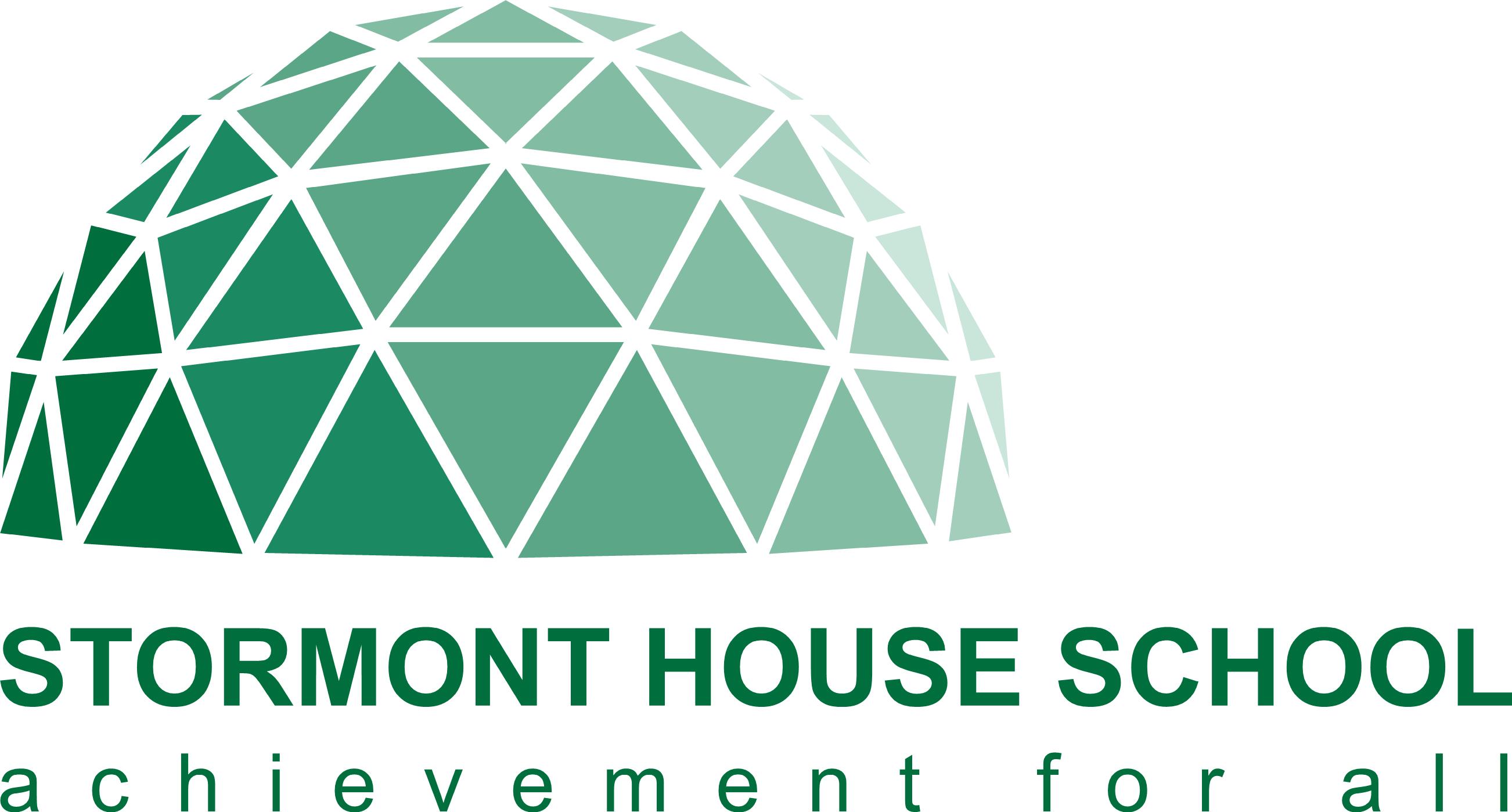 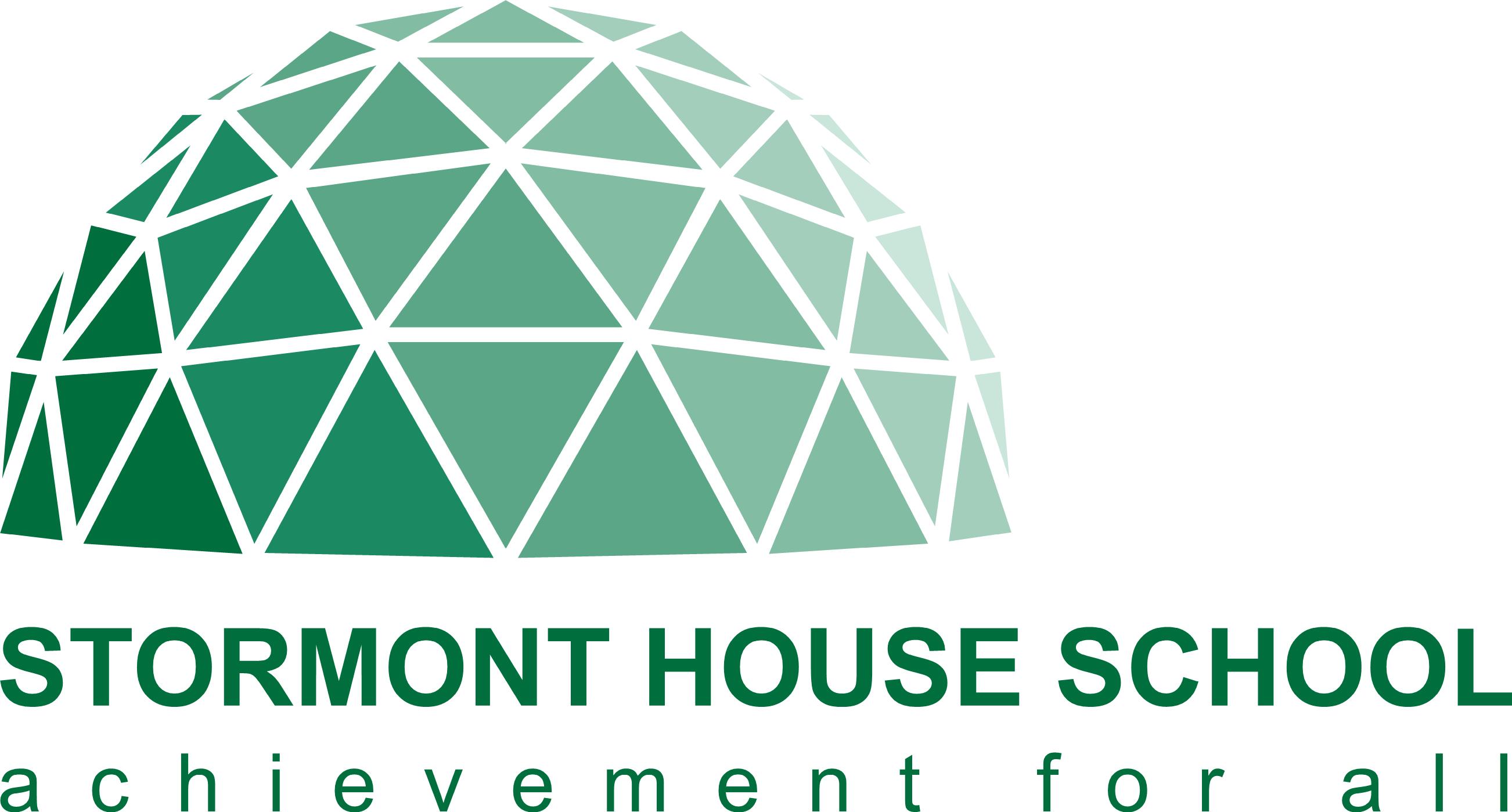 1. Job details2. Personal detailsApplicant detailsPlease note that your date of birth will be used to check for any gaps in your employment and education history, which you can explain on page 2 and 3. We will also use it to monitor the effectiveness of our equal opportunities policy.Address detailsAddress:Contact details3. Teaching and other work experiencePlease provide us with your complete employment history. If you have any gaps in your employment, please complete the section at the bottom of page 2. If you need more space, please use the continuation sheet on page 6. For teaching posts, please indicate the pay scale point and any additional allowances you are/were paid (if applicable). Please give a brief description of your duties/ responsibilities, including the ages you taught (if applicable).Current or most recent employmentJob title:	Company/School/LA:Job description:Job description:Job description:Job description:Gaps in employment historyIf there are any gaps in your employment history, please explain them below.4. Teaching qualificationsAre you recognised by the DfE as a qualified teacher in this country	Yes 	No Have you successfully completed a period of probation/induction as a qualified teacher in this country as required by the DfE	Yes 	No For senior leadership applications only:Have you completed or enrolled to a National Professional qualification for Headship	Yes 	No If appointed, when would you be able to commence employment5. EducationPlease provide us with your complete education history, starting with the most recent, below. Also use this section to record any current studies that you are undertaking. If there are any gaps in your education history, please complete the section at the bottom of this page. If you need more space, please use the continuation sheet on page 6.Higher educationSecondary and further educationThe DfE requires that applicants for teaching posts must have at least a Grade C in GCSE English and Maths or have reached the equivalent standard. If you were born on or after 1st September 1979, and want to teach primary pupils, you will also need at least a GCSE Grade C (or equivalent) in a science subject. Please state how you meet these criteria.Gaps in education historyIf there are any gaps in your education history, please explain them below.6. Other qualifications and membershipsPlease provide details of any other relevant qualifications and training.Other qualificationsMemberships7. Supporting statementPlease attach a separate supporting statement that clearly and concisely states why you should be interviewed for this position.  This should not exceed 2 sides of A4 paper.The statement should be tailored to show how you meet the particular person specification of the advertised position in this school.‘Generic’ applications or Curriculum Vitae will lead to the application being rejected immediately.Before completing your supporting statement, please ensure that you have read the advertisement and any supporting information including the job description and the person specification.  In order to improve your chances of being selected, please include specific examples from your experience and relate them to the person specification when writing your supporting statementYour completed application form and supporting statement should be emailed to recruitment@stormonthouse.hackney.sch.uk8. ReferencesUse this page to supply details of two individuals, not related to you, from whom we may obtain references. At least one must be your present or most recent employer. Please note that personal references will not be accepted. If you are a student or have been out of work for a period of time, then teachers or a previous employer will be sufficient.Please remember that the referees you provide should be able to comment on your ability to perform the job for which you are applying. Referees will only be approached if a conditional offer of employment is made.Referee one 	Referee twoIn line with safer recruitment guidelines, we will contact referees prior to interview.  If this causes any difficulty, please explain in your covering email.9. About your applicationWhere have you heard about this vacancyPlease tell us where you have first seen this vacancy advertised (e.g. TES, Guardian online, school website):Previous applicationsHave you applied for a job before with the school or any other school in the Borough   Yes     No If yes, please state job title and reference number (if known):Job shareAre you applying for a job share Yes 	No Disabled applicantsThe Equality Act 2010 defines a disabled person as someone with a 'physical or mental impairment which has substantial and long-term adverse effect to carry out normal day to day activities. This can include cancer or other such long-term illnesses.Do you consider yourself to have a disability that falls under this definition   Yes 	No   Please describe any adjustments we can make for you:10 DeclarationRead the declarations on this page and provide additional information where required.Personal relationshipsAll applicants are required to declare personal relationships with existing employees of the school. Omitting any personal relationships with members of the selection panel might disqualify you.Are you related to, or a close friend of any employee of the school   Yes 	No If yes, what is their name and your relationship with them?Eligibility to work in UKPlease note that all non-EU nationals are required to be in possession of a valid work permit before they can take up employment with the school. We are legally obliged to ask you to provide evidence of your right to work in the EU. If you are successful with your application, we will ask you to provide appropriate documents, such as your passport, visa, work permit or birth certificate in accordance with the Asylum and Immigration Act 1996.Are you legally authorised to work in the UK Yes 	No Is this subject to a work permit or visa?  Yes 	No Criminal records disclosureBecause of the nature of the work for which you are applying, this post is exempt from the provision of the Rehabilitation of Offenders Act 1974. You are therefore required to disclose information which for any other purposes is ‘spent’ under the provisions of the Act. Failure to disclose such information may result in the withdrawal of a job offer or, if subsequently discovered, could result in dismissal or disciplinary action. Please note that we will request an enhanced Criminal Records Bureau check for all future Learning Trust employees.Have you ever been convicted of a criminal offence (including convictions with Absolute Discharge), or been given a caution/reprimand/warning/bind-over order Yes 	No If yes, please attach details in a sealed envelope, including dates.Prevention and detection of fraudWe have a duty to protect public funds. We may use the information you have provided on this form for the prevention and detection of fraud. We may also share this information with other bodies administering public funds solely for those purposes.DeclarationI have read and understood the information contained in this application form.I declare that all information I have provided on this form is true and accurate, and that I am not banned or disqualified from working with children nor subject to any sanctions or conditions on my employment imposed by a regulatory body or the Secretary of State.I understand that omissions or incorrect statements might disqualify me or, if appointed, my employment may be terminated.This declaration constitutes part of the terms of contract if I am appointed. I agree to the above declaration.  Yes 	No Print name:	Sign: Date:11 Equal opportunities monitoringWe are committed to being an equal opportunities employer. Please complete this page to enable us to monitor the effectiveness of our equal opportunities policy in regard to our applicants.Information will be treated in strict confidence and used only for monitoring purposes. This information will be removed prior to shortlisting and will not form any part of the assessment process.If you do not wish to provide some of this information, please tick the ‘Do not wish to disclose’ boxes, as appropriate.Job detailsName:DisabilityThe Equality Act 2010 defines a disabled person as someone with a 'physical or mental impairment which has substantial and long-term adverse effect to carry out normal day to day activities. This can include cancer or other such long-term illnesses. If you consider yourself to have a disability that falls under this definition, please specify it below. No disability	 Visual	 Long term illness	 Physical co-ordination Speech	 Learning difficulties	 Mobility	 Reduced physical capacity Hearing	 Mental health	 Physical disability	 Do not wish to disclose Other disability, please specify:Religion/beliefSexual orientation Heterosexual	 Gay	 Lesbian	 Bisexual Do not wish to discloseTransgendered/transsexual Yes	 No	 Do not wish to discloseCaring responsibilitiesDo you have any caring responsibilities	Yes 	No  Adults/sick	 Adults/disabled	 Adults/elderly Children under 16	 Children under 16/sick	 Children under 16/disabled Other, please specify:	 Do not wish to discloseEthnic groupWhite 	Black or Black British British	 Caribbean Irish	 African – SomaliTraveller of Irish heritage	 African – Congolese Gypsy Roma	 African – Nigerian     Turkish Cypriot/Turkish speaking (incl. Kurdish)	 African – Ghanaian   Other Kurdish	 Other West African Greek/Greek Cypriot	 Any other African or Black background, Jewish	please specify: Orthodox Jewish/Charedi	Chinese or South East Asian/South East Asian British White Eastern European	 Chinese White other European	 Vietnamese Any other White background,	 Any other South East Asian background, Any other background, please specify: Do not wish to discloseJob title: Art & Design Subject Lead (Maternity Cover)Title (Mr, Mrs, Ms, Miss, Mrs):Other:Name:Surname:Date of birth:Email:Home phone:Mobile:Work phone:Preferred means of contact:May we contact you at work     Yes 	No Previous employmentJob title:Company/School/LA:Industry sector:Country:Employment start date:Employment end date:Salary:Reason for leaving:Job title:Company/School/LA:Industry sector:Country:Employment start date:Employment end date:Salary:Reason for leaving:Job title:Company/School/LA:Industry sector:Country:Employment start date:Employment end date:Salary:Reason for leaving:DfE number (or equivalent):Date when qualified:Age range you are qualified to teach:University/Institute(state country if not UK)Education level, subject and grades(e.g. BA Hons: English 2:1)Start and end dateSchool/college(state country if not UK)Education level, subject and grades(e.g. GCSEs: Maths A)Start and end dateCourse training titleStart and end dateMembership name and levelMembership numberStart and end dateName:Name:Job title:Job title:Company:Company:Address:Address:Relationship to referee:Relationship to referee:Email:Email:Telephone:Telephone:Gender MaleFemaleDo not wish to discloseMarital status SingleCivil partnershipWidow/Widower Separated MarriedLiving with partnerDivorced Do not wish to discloseChristianBuddhistSecular beliefsOrthodox Jewish/CharediHinduSikhAtheist/no beliefOther JewishMuslimOther, please specify:Do not wish to discloseplease specify:please specify:Asian or Asian British Indian Pakistani Bangladeshi Any other Asian background,please specify:Mixed White and Black Caribbean White and Black African White and Asian Any other mixed background,please specify:Any other ethnic group